Rio de Janeiro, xx de xxxxxxx de 201x.A ANAC – Agência Nacional de Aviação CivilEu, Fulano de tal, CANAC XXXXXXX, solicito que a segunda via do CHT solicitada nesse processo, seja enviada para o seguinte endereço:Residência          – Endereço: xxxxxxEmpresa     - Nome e endereço da Empresa: xxxxxx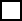 Obs.: Em relação ao endereço da minha residência, informo que o Sistema SACI já encontra-se atualizado.Sem mais,__________________________________________Nome:CPF 